PENNINGTON’S 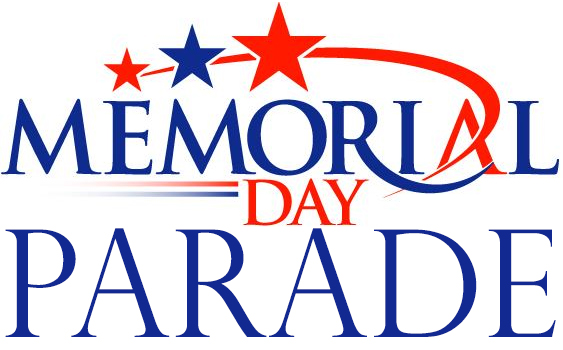 2023 The Pennington Parks & Recreation Committee cordially invites you to march in our annual Memorial Day Parade on Monday, May 29, RAIN OR SHINE.Line up will begin at 10 AM. We will contact you with the parade route, order of march and assigned lineup zone the week before the parade. Parade volunteers will be on hand to assist you the day of the parade. Participants may hand out (but NOT throw) small items to the crowd.We are looking forward to bringing our community together to honor those who have served our country. We hope you will join us!Please complete the application on the back & return it to Pennington Borough Office, ATTN: Parks & Rec30 N Main Street, Pennington, NJ 08534Pennington’s Memorial Day Parade 2023Participant ApplicationPlease answer the questions below and return this application to Pennington Borough Office, ATTN: Parks & Rec, 30 N Main Street, Pennington, NJ 08534.Questions? Contact us at penningtonparksandrecreation@gmail.com.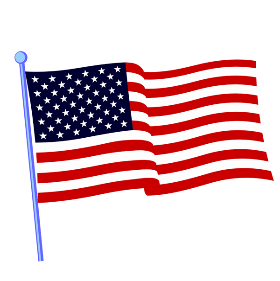 Organization nameApproximate # participantsContact person nameContact person phoneContact person emailHow will you navigate the route (walk, drive, etc)?If driving, please describe your vehicle. 	Will you hand out any items?Anything else you'd like us to know? 